Referencia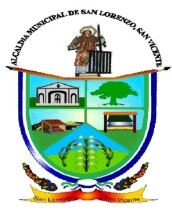 Espacio reservado para UAIP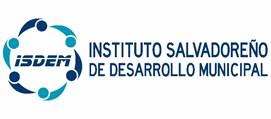 Solicitud de informaciónPersona jurídica               Nombre completo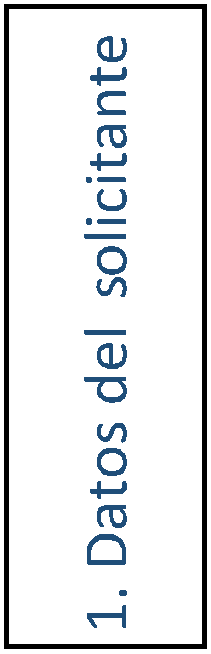 Persona naturalTipo de documento                                                 N° de documentoNombre de su representado:En caso de actuar por medio de representanteMedio para recibir notiﬁcaciones: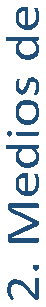 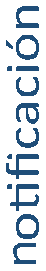 Correo electrónicoFaxDirección físicaPresencial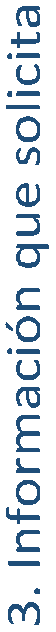 Calidad con la que actúa (debe adjuntar los documentos que comprueben la calidad de representante legal con la que actúa)Dirección de correo electrónico, dirección física o fax: Teléfono de contacto 1Teléfono de contacto 2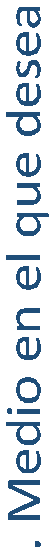 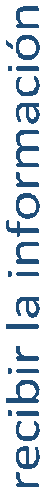 Lugar y fecha de presentaciónNota: *Sin perjuicio de la gratuidad en la entrega de la información, las copias simples, certiﬁcadas y medios digitales como el CD o DVD, tendrán un costo que deberá ser asumido por el usuario; siempre y cuando los montos estén previamente aprobados por el ente obligado.Firma o huella del solicitante                  Liseth Concepción Cárcamo Oﬁcial de InformaciónDirección:Barrio San Antonio #9 frente al parque central.    San Lorenzo, San Vicente.fecha de recepción Correo electrónico:                   Teléfonos:uaip.sanlorenzosv@gmail.com 2349-5800Firma                                                                                            SelloGéneroEdad                                                                    añosDepartamentoMunicipioNacionalidadOcupaciónNivel educativo¿Cómo se enteró de la existencia de la Ley de Acceso a la Información Pública?PrensaRadioTelevisiónInternetOtro (especiﬁque)  	Detalle la información que solicita, de ser posible agregue o anexe elementos que puedan ser de utilidad para ubicar la información: